Call for postdoctoral research fellowships at the UOC, for UOC study areas and research institutes. 2023[place], [day] [month] 2022I, ……………………………….. (Applicant’s name) HEREBY APPLY to the Call for postdoctoral research fellowships at the UOCI also AFFIRM that all the data contained in this application are true and that I meet all the necessary application requirements.Signature:NOTE: This form should be duly signed, scanned and sent to internal_grants_ri@uoc.edu . The documents listed in clause No. 5 of the Call for postdoctoral research fellowships at the UOC must also be attached.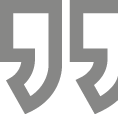 Personal InformationPersonal InformationPersonal InformationSurname/s and name:NIF / Passport:NIF / Passport:Address:Date of birth:Date of birth:PostcodeCityCityTelephone:E-mail:E-mail:Elected ModalityElected ModalityElected ModalityOrdinaryInterdisciplinaryInterdisciplinaryAcademic DegreeAcademic DegreeAcademic DegreePhD in:Date obtained:Date obtained:Field:Field:Field:University:University:University:Research training grant received(Only if you have previously received a research training grant)Research training grant received(Only if you have previously received a research training grant)Research training grant received(Only if you have previously received a research training grant)Institution which awarded the grant:Institution which awarded the grant:Institution which awarded the grant:Year grant started:Year grant ended:Year grant ended:Postdoctoral Position that you are applying for(mark one of the areas below and write your research line)Postdoctoral Position that you are applying for(mark one of the areas below and write your research line)Postdoctoral Position that you are applying for(mark one of the areas below and write your research line)Arts and Humanities StudiesArts and Humanities StudiesArts and Humanities StudiesInformation Sciences and Communication StudiesInformation Sciences and Communication StudiesInformation Sciences and Communication StudiesHealth Sciences StudiesHealth Sciences StudiesHealth Sciences StudiesLaw and Political Science StudiesLaw and Political Science StudiesLaw and Political Science StudiesPsychology and Education Sciences StudiesPsychology and Education Sciences StudiesPsychology and Education Sciences StudiesEconomics and Business StudiesEconomics and Business StudiesEconomics and Business StudiesComputer Science, Multimedia and Telecommunications StudiesComputer Science, Multimedia and Telecommunications StudiesComputer Science, Multimedia and Telecommunications StudieseLearn CentereLearn CentereLearn CentereHealth CentereHealth CentereHealth CenterInternet Interdisciplinary InstituteInternet Interdisciplinary InstituteInternet Interdisciplinary InstituteResearch Line: